ÖĞRETMENLİK UYGULAMASI DERSİNİ ALAN ÖĞRENCİLERİN UYGULAMA DOSYALARINI AŞAĞIDAKİ DÜZENE GÖRE HAZIRLAYARAK AKADEMİK TAKVİMİN SON İŞ GÜNÜNDE TESLİM ETMELERİ GEREKMEKTEDİRDOSYA İÇERİĞİ(Ön Kapağı Cepli Dosya Kullanılacaktır)I. BÖLÜM 1. Tanıtım Bilgileri. (Bu bölüm için ekteki form Uygulama Dosyasının başına eklenmelidir.)  2. Uygulama okulunda girdiğiniz ders/derslere ait öğretim planları (ilköğretim müfredatı)3. Sınıf içinde fiilen işlediğiniz 3 farklı derse ait günlük ders planları ve o derslerinizle ilgili ders notları, etkinlik örnekleri, öğrenci çalışma yaprakları, yapılan sınavlar ve anlattığınız derslerle ilişkili kullanılan her türlü materyal. (Kullanılan araç gereçler dosya, cd ve usb’ye konulabilir ya da ayrıca teslim edilebilir)4. Uygulama okulundaki (varsa) kulüp çalışmaları kapsamında yapılan faaliyetlerle ya da sizin katkı sağladığınız (kutlama, resmi günler vs) çalışma/çalışmalarla ilgili yazacağınız gözlem raporu ve faaliyetlerden örnekler. 5. Temel eğitim öğretmenlerini ilgilendiren mevzuat: 1739 Sayılı Milli Eğitim Temel Kanunu, 222 Sayılı İlköğretim ve Eğitim Kanunu, İlköğretim Kurumları Yönetmeliği, Özel Eğitim Hizmetleri Yönetmeliği, İlköğretim Kurumları Çocuk Kulüpleri Yönergesi, Evde ve Hastanede Eğitim Hizmetleri Yönergesi ve Okulda uyulması gereken kurallara dair düzenlemeler (Dijital olarak eklenebilir)5. Atama ve yer değiştirme yönetmelikleri, Öğretmenlik Mesleği Genel Yeterlilikleri, 2023 Eğitim Vizyon Belgesi (Dijital olarak eklenebilir) 6. Veli toplantısı işlemleri (Çağrı yazısı, toplantı süreci ve tutanaklar)7. Zümre toplantısı işlemleri (davet yazıları, tutanaklar ve raporlar)8. Sınıf Eğitimi ve Rehberlik hizmetleriyle ilgili sınıf öğretmenini ilgilendiren formların dolu/boş örnekleri (Ders defteri, yoklama fişleri, öğrenci gözlem formları vs.) 9. Milli Eğitim Çalışma Takvimi. 10. İlgili diğer dokümanlar (Eylem Planı, Disiplin Kurulu Yönetmeliği, Alan Öğretmenler Kurulu, Okul-Aile Birliği vb. birimleri düzenleyen yönetmelikler) (Dijital olarak eklenebilir)II. BÖLÜM: OKUL BRİFİNG RAPORU 1. Okulun Tarihçesi 2. Okul Binasının Durumu 3. Yönetim, Öğretmen, Personel ve Öğrenci Durumu 4. Okulun başarı durumu, tercih edilme durumu, kayıt yoğunluğu vs.T.C.DOKUZ EYLÜL ÜNİVERSİTESİBUCA EĞİTİM FAKÜLTESİ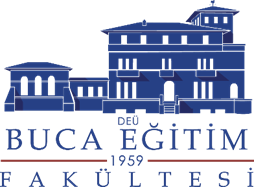 ÖĞRETMENLİK UYGULAMASI DERSİUYGULAMA DOSYASIFotoADAY ÖĞRETMEN TANITIM BİLGİLERİADI SOYADIBÖLÜMÜTEMEL EĞİTİMANA BİLİM DALI SINIF ÖĞRETMENLİĞİ ÖĞRETİM YILI VE DÖNEMİ UYGULAMA ÖĞRETİM ELEMANIDoç. Dr. İlyas YAZAR UYGULAMA ÖĞRETMENİ UYGULAMA OKULU ADI UYGULAMA DÖNEMİ 2021-22 GÜZDOSYA TESLİM TARİHİ 